Hrvatsko društvo osteopataVelika Gorica, Kneza Porina 69, Velika GoricaOIB 3485672788IBAN HR 5624020061100409118 www.osteopatija.hrOBRAZAC ZA UČLANJENJEIME I PREZIME: _______________________________________________                                                                                                                                              OIB:__________________________ADRESA (ulica i broj):______________________________________________________MJESTO I BROJ POŠTE: ________________________________________TELEFON I E-MAIL: ___________________________________________ZANIMANJE PRIJE OSTEOPATSKE EDUKACIJE:  _______________________________________________________________________________OPIS RADNOG MJESTA (kliničko područje, medicinski ili terapijski pristup)________________________________________________________________________________________________________________________________________________________________________________________________________________________________________________________________________________________________________________________________________________________________________________________________________________PODRUČJA PROFESIONALNOG INTERESA (želim više):________________________________________________________________________________________________________________________________________________________________________________________________________________________________________________________________________________________________________________________________________________________________________________________________________________ZNANJE STRANIH JEZIKA:_______________________________________________________KAKO SEBE VIDITE U PROCESU PROFESIONALNOG RAZVOJA ?___________________________________________________________________________________________________________________________________________________________________________________________________________________________________________________________________________________________________________________________________________________________________________________________________________                                                                             - 1 -ŠTO BISTE JOŠ MOGLI/ŽELJELI REĆI O SEBI?________________________________________________________________________________________________________________________________________________________________________________________________________________________________________________________________________________________________________________________________________________________________________________________________________________ZAŠTO ŽELITE POSTATI ČLAN HRVATSKOG DRUŠTVA OSTEOPATA ?________________________________________________________________________________________________________________________________________________________________________________________________________________________________________________________________________________________________________________________________________________________________________________________________________________________________________________________________________________________________U Velikoj Gorici, Vlastoručni potpis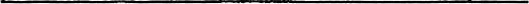                                                                                - 2 -